	В соответствии со статьей 9 Регламента Совета Верхнеландеховского муниципального района, Совет Верхнеландеховского муниципального района Р Е Ш И Л :1.Избрать заместителем председателя Совета Верхнеландеховского муниципального района  пятого созыва - Сироткину Аллу Владимировну.	2. Обнародовать настоящее решение в соответствии с Уставом Верхнеландеховского муниципального района.Председатель Совета Верхнеландеховского муниципального района:                                                      А.В.Моклоков 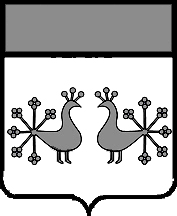 Ивановская областьИвановская областьИвановская областьИвановская областьИвановская областьИвановская областьИвановская областьВерхнеландеховский  муниципальный  районСОВЕТ ВЕРХНЕЛАНДЕХОВСКОГО МУНИЦИПАЛЬНОГО РАЙОНА пятого  созываР Е Ш Е Н И ЕВерхнеландеховский  муниципальный  районСОВЕТ ВЕРХНЕЛАНДЕХОВСКОГО МУНИЦИПАЛЬНОГО РАЙОНА пятого  созываР Е Ш Е Н И ЕВерхнеландеховский  муниципальный  районСОВЕТ ВЕРХНЕЛАНДЕХОВСКОГО МУНИЦИПАЛЬНОГО РАЙОНА пятого  созываР Е Ш Е Н И ЕВерхнеландеховский  муниципальный  районСОВЕТ ВЕРХНЕЛАНДЕХОВСКОГО МУНИЦИПАЛЬНОГО РАЙОНА пятого  созываР Е Ш Е Н И ЕВерхнеландеховский  муниципальный  районСОВЕТ ВЕРХНЕЛАНДЕХОВСКОГО МУНИЦИПАЛЬНОГО РАЙОНА пятого  созываР Е Ш Е Н И ЕВерхнеландеховский  муниципальный  районСОВЕТ ВЕРХНЕЛАНДЕХОВСКОГО МУНИЦИПАЛЬНОГО РАЙОНА пятого  созываР Е Ш Е Н И ЕВерхнеландеховский  муниципальный  районСОВЕТ ВЕРХНЕЛАНДЕХОВСКОГО МУНИЦИПАЛЬНОГО РАЙОНА пятого  созываР Е Ш Е Н И Еот01.10.2015г.№18 пос. Верхний Ландехпос. Верхний Ландехпос. Верхний Ландехпос. Верхний Ландехпос. Верхний Ландехпос. Верхний Ландехпос. Верхний ЛандехОб избрании заместителя председателя  Совета Верхнеландеховского муниципального района  пятого созыва